Pielikums Nr.2.1NolikumamID Nr.: RTU-2014/169TEHNISKĀ SPECIFIKĀCIJA IZMĒRILogs Nr.1 (50 gab.)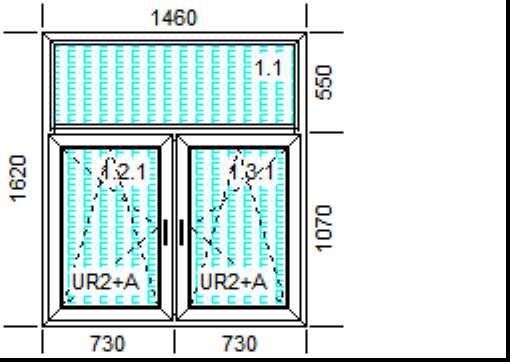 Logs Nr.2 (10 gab.)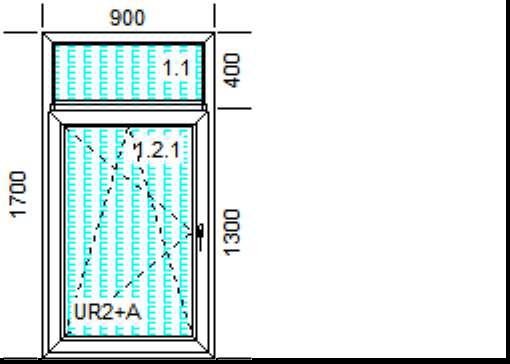 Logs Nr.3 (6 gab.)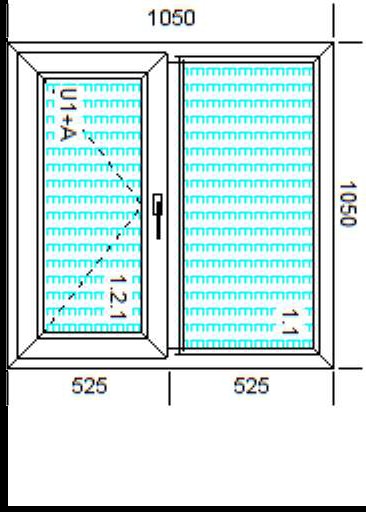 Logs Nr.4 (1 gab.)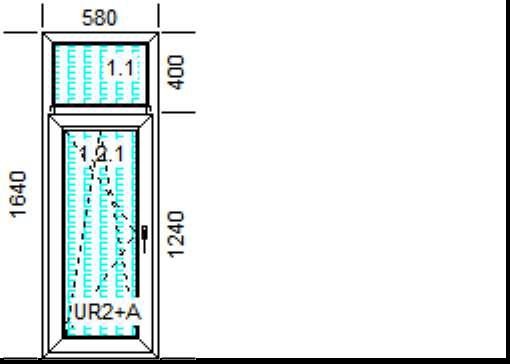 Logs Nr.5 (1 gab.)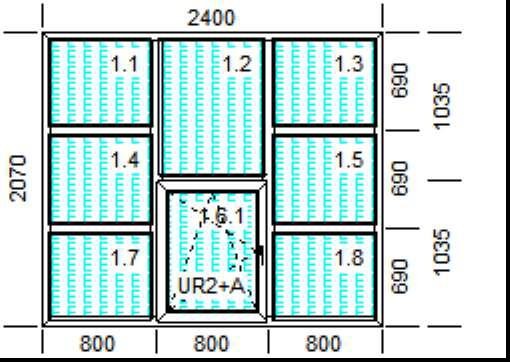 Logs Nr.6 (1 gab.)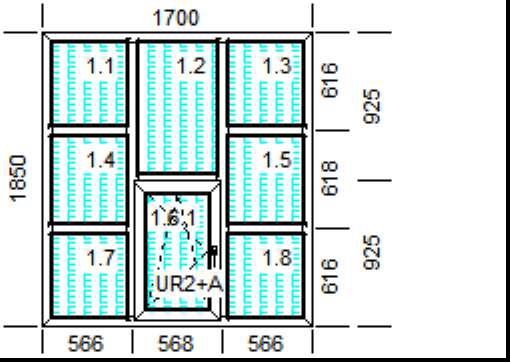 Logs Nr.7 (1 gab.)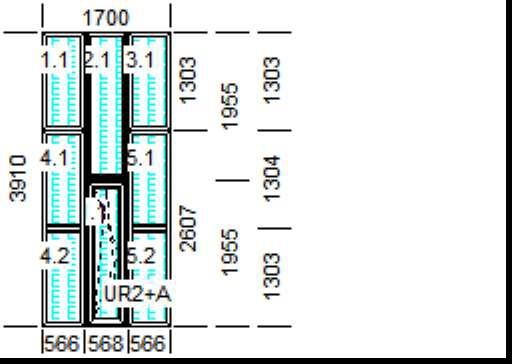 Logs Nr.8 (1 gab.)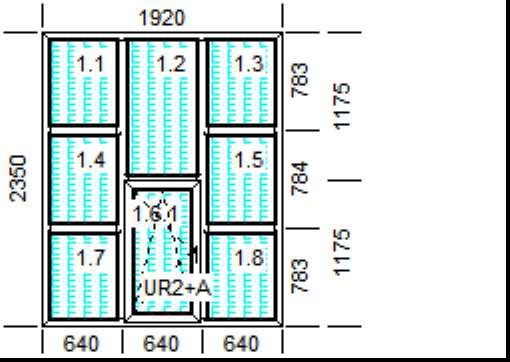 Logs Nr.9 (2 gab.)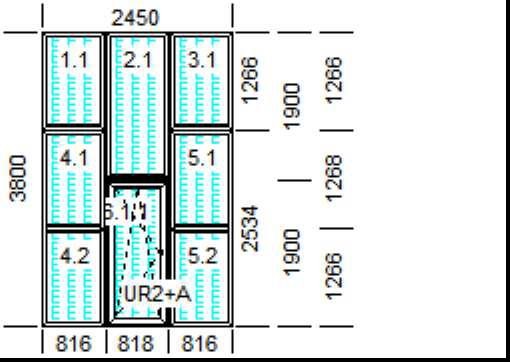 Durvis Nr.1 (6 gab.). Durvju dizains tiks noteikts objekta apskates vietā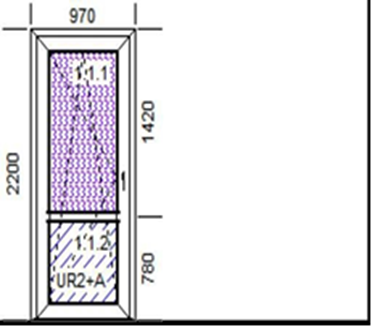 Ieejas durvis Nr.1 (1 gab.). Ailes izmēri h 2350 x 1920. Viena aktīvā vērtne otra puse  ar atvēršanas iespējām. Durvis ar  iebūvētu stikla paketi. Brūnas no abām pusēm.Ieejas durvis Nr.2 (1 gab.). Ailes izmērs h 2250 x1540. Viena aktīvā vērtne otra puse  ar atvēršanas iespējām. Durvis ar  iebūvētu stikla paketi. Brūnas no abām pusēm.Ieejas durvis Nr.3 (1 gab.). Ailes izmēri h 2700 x1950. Vērtnes augstums 2000 mm. Viena aktīvā vērtne otra puse  ar atvēršanas iespējām. Durvis ar  iebūvētu stikla paketi. Brūnas no abām pusēm.